Okrašlovací spolek Horní Řasnice – Srbská,spolek pro obnovu odkazu minulostije samosprávná, dobrovolná, nepolitická a nezisková organizace, která úzce spolupracuje se správou obce a s ostatními spolky působícími na jejím území. Klade si za cíl zasadit se o zušlechťování přírodních, kulturních a historických památek na území katastru Horní Řasnice a Srbské. Mimo tuto činnost připravuje pásmo Pohádková Řasnička, v jehož rámci děti poznávají svoji vesnici. Pro dospělé bude spolek pořádat společenské akce (taneční zábavy a plesy) a sportovní akce. Neméně důležitým cílem bude získávání dotací, aby plány spolku nezatěžovaly rozpočet obce. Podrobnější informace:web: https://okrashos.wordpress.comfacebook: https://www.facebook.com/HornirasniceSrbska/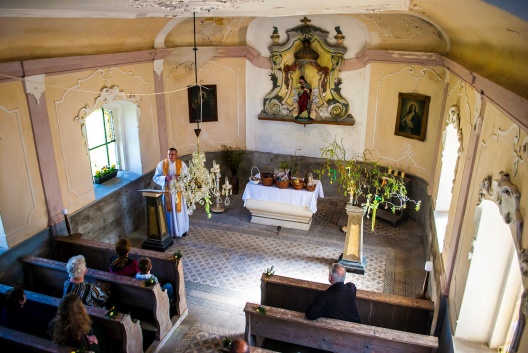 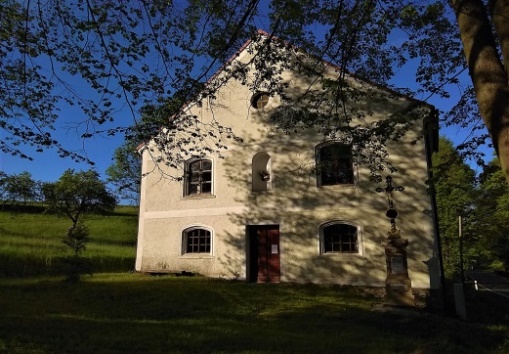 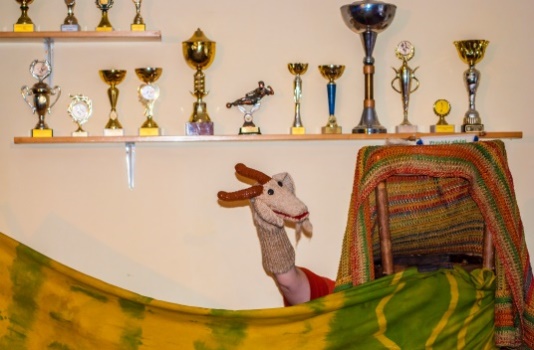 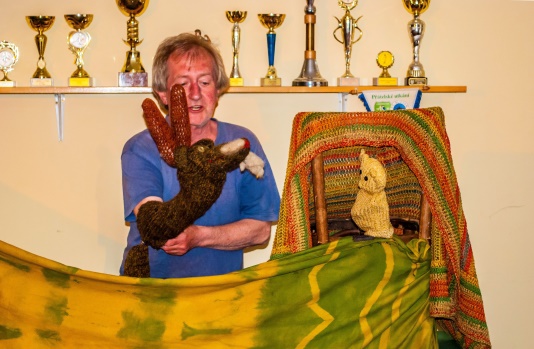 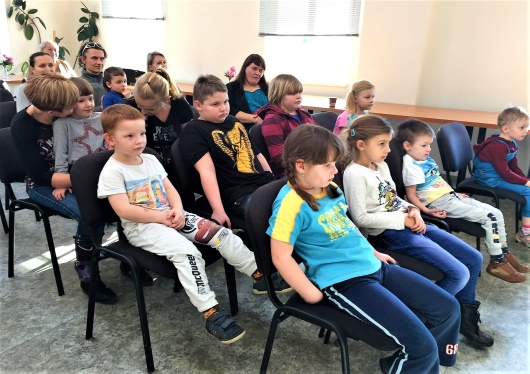 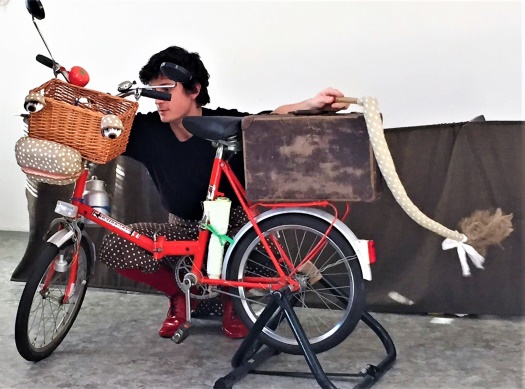 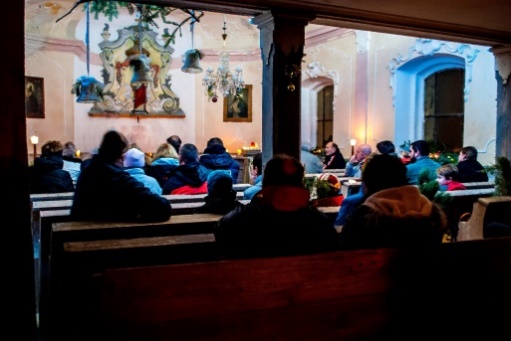 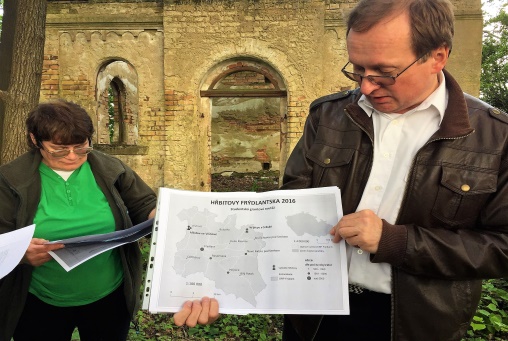 